For Best Practice in record keeping when conducting human research, keep the following documentation collected, filed, and easily accessible: 			(All documentation listed below may not be relevant to your specific research protocol).Protocol and AmendmentsIRB approved protocol, previous and current versions.IRB-approved recruitment materials, previous and current versions.All other IRB-approved information provided to subjects, previous and current versions.Copies and examples of all data collection instruments (survey’s, interview scripts, observation protocols, etc.)Training DocumentsCITI Training Certifications (Social Behavioral or Biomedical depending on your type of human research) for all key personnel listed on the protocol.Informed Consent DocumentsIRB-approved Informed Consent document, previous and current versions.Signed and Dated Consent forms for every subject participating in the research.IRB Approvals and Correspondence	IRB approval letters (e.g., protocol, protocol amendments, consent/assent documents, continuing review, etc.)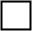 	Original IRB application/submission	Correspondence related to contingent approvals or stipulationsNew Information reports to the IRBAny other miscellaneous correspondence with the IRB (i.e. Email correspondence)Investigator Qualification Documentation	Updated Principal Investigator CVs	A clinical (dental, medical, etc.) license for the PI and co-investigators, if licensedFDA Documents (if applicable)	FDA Forms 1571 and 1572	Sample of labels attached to investigational product containers	Regulatory approval or authorization	FDA Correspondence LogFinancial Conflicts of Interest/DEPA Documentation	Current DEPA and any other Financial Conflicts of Interest Disclosure Forms or Memorandums of Understanding for the PI and co-investigators (if applicable)Screening/Enrollment Log (if applicable)	Screening/Enrollment Log	A log without identifying information that lists all screened subjects	Subject Identification Code list (which should be kept separately)Serious Adverse Events (SAE)/Unanticipated Problem Documents	AE Report Forms	Unanticipated Problem Forms	IND Safety Reports